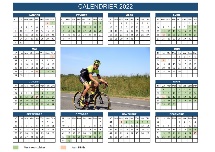 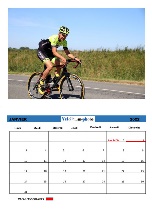 Nom : ……………………………………………….
Prénom : …………………………………………..
Adresse : ………………………………………………………………………………
………………………………………………………………………………………………
Si adhérent VELODOM-PHOTO (N° adhérent ) : ……………
Photo choisie : indiquer le reportage et le numéro de la photo
……………………………………………………………………………………………….Liste des Produits et tarifs :Règlement par chèque à l’ordre de VELODOM
A renvoyer à VELODOM-PHOTO 168 Rue du Maréchal Leclerc 59552 LAMBRES LEZ DOUAIRéférence 
ProduitLibellé
produitPrixQuantitéTotalRéférence du ProduitNon adhérent
VELODOM-PHOTOAdhérent
VELODOM-PHOTORéf C1 : calendrier avec photo individuelle10 €8 €Réf C2 : calendrier avec photo individuelle15 €10 € 